VSTUPNÍ ČÁSTNázev moduluNýtování a pájeníKód modulu82-m-3/AM18Typ vzděláváníOdborné vzděláváníTyp moduluodborný teoretickýVyužitelnost vzdělávacího moduluKategorie dosaženého vzděláníH (EQF úroveň 3)L0 (EQF úroveň 4)M (EQF úroveň 4)Skupiny oborů82 - Umění a užité umění23 - Strojírenství a strojírenská výroba41 - Zemědělství a lesnictvíKomplexní úlohaObory vzdělání - poznámky82-51-H/01 Umělecký kovář a zámečník, pasíř82-51-L/01 Uměleckořemeslné zpracování kovů41-56-H/01 Lesní mechanizátor41-45-M/01 Mechanizace a služby41-56-H/02 Opravář lesnických strojů41-55-H/01 Opravář zemědělských strojů41-54-H/01 Podkovář a zemědělský kovář23-55-H/02 Karosář23-55-H/01  Klempíř23-68-H/01 Mechanik opravář motorových vozidel23-51-H/01 Strojní mechanikDélka modulu (počet hodin)12Poznámka k délce moduluPlatnost modulu od30. 04. 2020Platnost modulu doVstupní předpokladyŽák objasní technologické postupy a znalosti oblastí učiva: základních vlastností materiálů, ručního zpracování kovů, stavby kovů a slitin; měření, orýsování, kalibrů.JÁDRO MODULUCharakteristika moduluModul navazuje na moduly z oblasti technologie a materiálů probíraných v prvním ročníku.Žáci se naučí základní druhy nýtovaných spojů a rozdělení nýtů, používat nářadí k ručnímu nýtování, správné pracovní postupy ručního nýtování.Dále si osvojí postupy a principy strojního nýtování, podstatu pájení, rozdíl pájení naměkko a natvrdo.Vysvětlí teploty pájení naměkko, použití pájek pro pájení naměkko, jejich rozdělení, objasní a zvolí vhodné ohřívací pomůcky.Charakterizují teploty pájení natvrdo, určí pájky k pájení.Očekávané výsledky učeníOčekávané výsledky učení s vazbou na RVP 82-51-H/01 Umělecký kovář a zámečník, pasíř a 82-51-L/01 Uměleckořemeslné zpracování kovůŽák:Rozezná a charakterizuje nýtové spoje a nýtyRozdělí a uvede použití nýtůOrientuje se v ručním nýtováníVysvětlí strojní nýtováníPopíše nýtování za tepla a za studenaRozdělí pájení naměkko a pájení natvrdoPopíše použití pájek, páječek a tavidelObsah vzdělávání (rozpis učiva)1. Dělení spojů2. Nýtované spoje Nýtování
	druhy nýtovánídělení podle vlastností spojeNýty 
	druhy nýtůmateriál nýtůčásti nýtůrozměry nýtůprůměr a délka nýtuNářadí k ručnímu nýtováníPostup nýtování Strojní nýtování3. Pájení podstata pájenípájení naměko
	pájkypájení natvrdo
	pájky4. Ochrana zdraví a bezpečnost práce při nýtování a pájeníUčební činnosti žáků a strategie výukyStrategie výukyMetody slovní:monologické metody (vysvětlování, popis, výklad)dialogické metody (rozhovor, diskuse)metody práce s učebnicí, knihou, odborným časopisem, internetem Metody praktické:aplikace teoretické poznatků na praktických příkladech s odbornou podporou učiteleUčební činnostiŽák:pracuje s informacemi získanými z výkladu vyučujícího aplikuje teoretické poznatky do praktických příkladů Činnosti žáka ve vazbě na výsledky učení: Objasní dělení spojůVysvětlí podstatu nýtování, druhy nýtu a vlastnosti spoje Popíše pájený spoj, druhy pájení, uvede pájky a zná pájecí zařízeníObjasní ochranu zdraví a bezpečnost práce při nýtování a pájeníZařazení do učebního plánu, ročníkVýuka probíhá ve druhém ročníku.VÝSTUPNÍ ČÁSTZpůsob ověřování dosažených výsledkůPísemné zkoušení: znalosti a jejich aplikace se ověří formou otevřených otázek s tématy: Písemný test z části modulu – nýtování – 10 otázek Písemný test z části modulu – pájení – 10 otázek Ústní zkoušení v průběhu celého moduluU hodnocení otevřených otázek zkoušení se hodnotí využívání odborné terminologie, odborná správnost vyjadřování a správný technický popis.Kritéria hodnoceníVycházejí z klasifikační stupnice klasifikačního řádu školy.Pro splnění modulu jej musí žák absolvovat s maximální absencí do 20 %.Kritéria hodnocení:Stupeň 1 (výborný): Žák ovládá požadované poznatky, fakta, pojmy, zákonitosti uceleně, přesně a úplně, chápe vztahy mezi nimi a umí je samostatně objasnit.Stupeň 2 (chvalitebný): Žák ovládá požadované poznatky, fakta, pojmy, zákonitosti v podstatě uceleně, přesně a úplně, a chápe vztahy mezi nimi a umí je téměř samostatně objasnit.Stupeň 3 (dobrý): Žák má v ucelenosti, přesnosti a úplnosti osvojení si požadovaných poznatků, pojmů a zákonitostí nepodstatné mezery, projevuje nedostatky; podstatnější nepřesnosti a chyby dovede za pomoci učitele korigovat.Stupeň 4 (dostatečný): Žák má v ucelenosti, přesnosti a úplnosti osvojení si požadovaných poznatků závažné mezery. V uplatňování osvojených poznatků se vyskytují závažné chyby.Stupeň 5 (nedostatečný): Žák si požadované poznatky neosvojil uceleně, přesně a úplně, má v nich závažné a značné mezery. V uplatňování osvojených vědomostí se vyskytují velmi závažné chyby.Bodové hodnocení testu: 100–91 % výborný90–71 % chvalitebný70–51 % dobrý50–31 % dostatečný30–0 % nedostatečnýDoporučená literaturaVOKÁL, V. Technologie I. Státní zemědělské nakladatelství, Praha 1976. 229 s.ČERMÁK, M. Technologie kovářských prací. Institut výchovy a vzdělávání Mze ČR, Praha 1994. 110 s. ISBN 80-7105-072-5.PoznámkyObsahové upřesněníOV RVP - Odborné vzdělávání ve vztahu k RVPMateriál vznikl v rámci projektu Modernizace odborného vzdělávání (MOV), který byl spolufinancován z Evropských strukturálních a investičních fondů a jehož realizaci zajišťoval Národní pedagogický institut České republiky. Autorem materiálu a všech jeho částí, není-li uvedeno jinak, je Jindřich Pelaj. Creative Commons CC BY SA 4.0 – Uveďte původ – Zachovejte licenci 4.0 Mezinárodní.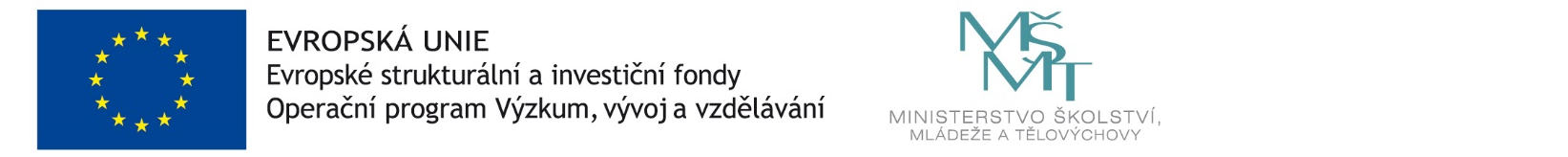 